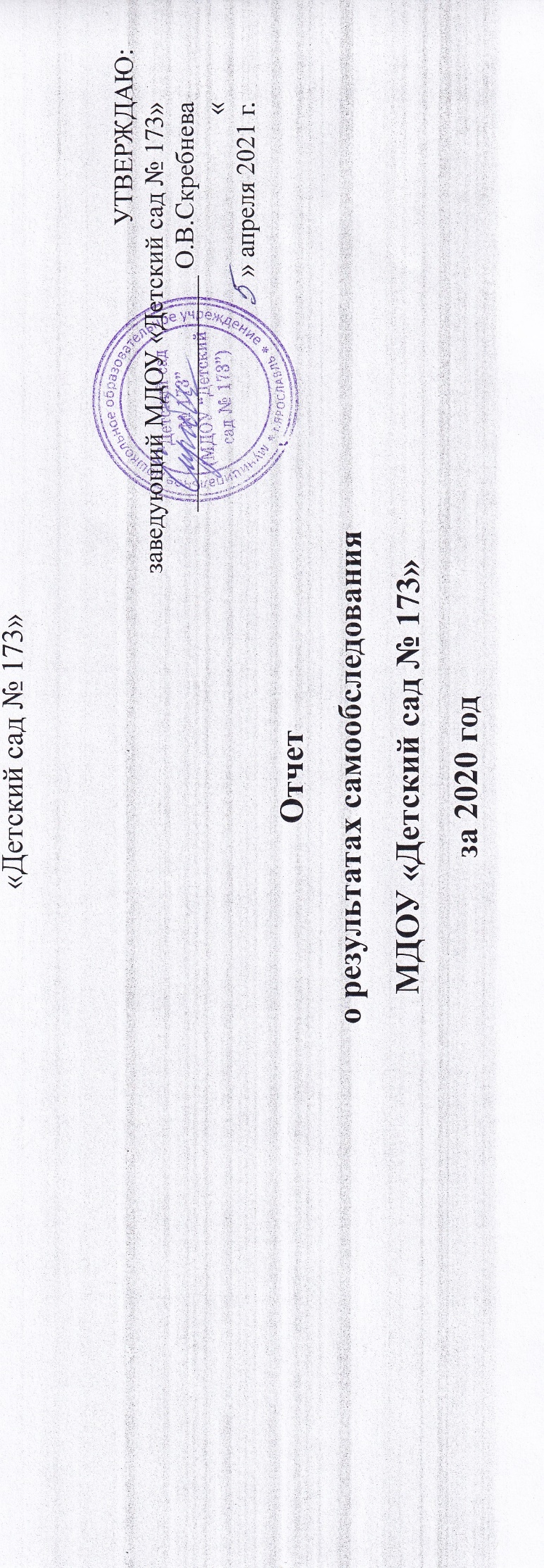 Информационная справка Настоящий  отчет  подготовлен  по  результатам  проведения  самообследования, согласно  требованиям  федерального  законодательства,  которое  обязывает образовательные  организации  ежегодно  осуществлять  процедуру  самообследования  и размещать соответствующий отчет на сайте организации (статья 28 Федерального закона от  29  декабря  2012  г.  №  273-ФЗ  «Об  образовании  в  Российской  Федерации  (с изменениями и дополнениями)).    Самообследование проводилось в соответствии с требованиями: Приказа  Министерства  образования  и  науки  РФ  от  14  июня  2013  г.  №  462  «Об утверждении Порядка проведения самообследования образовательной организацией» и от  10  декабря  2013  г.   с  изменениями   и  дополнениями  от  14.12.2017  г.  (Приказ Минобнауки России № 1218) Приказа  №  1324  «Об  утверждении  показателей  деятельности  образовательной организации, подлежащей самообследованию». Постановления  Правительства  Российской  Федерации  от  05.08.2013  г.  №  662  «Об осуществлении мониторинга системы образования». Цель  самообследования:  оценка  эффективности  образовательной  деятельности   и возможности  совершенствования  управления   и  деятельности  ДОУ; обеспечение доступности и открытости информации о деятельности МДОУ «Детский сад № 173». Форма  проведения  самообследования –  отчет,  включающий  аналитическую  часть  и результаты анализа показателей деятельности детского сада. Общие сведения об образовательном учрежденииМуниципальное дошкольное образовательное учреждение «Детский сад № 173» Юридический адрес:  МДОУ «Детский сад №173» 150007Ярославская область, Город Ярославль, Набережный пер.,24. Телефон:24-27-18. Электронный адрес: yardou173@yandex.ru Сайт: http://mdou173.yar.ru Руководитель ДОУ -  Ольга Вадимовна Скребнева Образование -  высшее педагогическое, Ярославский государственный педагогический университет  им. К.Д.Ушинского. Учредитель: Учредитель – городской округ город Ярославль, функции и полномочия  Учредителя  детского  сада  от  имени  г. Ярославля  осуществляют  департамент  образования мэрии города Ярославля. Адрес департамента г.Ярославль, ул. Волжская набережная д. 27 Телефон  40-51-00, 32-95-38 Адрес сайта в сети интернет     http://www.yar-edudep.ru График работы     8.30-17.30, обед 12.30-13.30 Директор департамента –   Иванова Елена Анатольевна, тел. 40-51-00, 32-95-38 Адрес электронной почты  –    ivanovaea@city-yar.ru Начальник отдела дошкольного образования – Плескевич Маргарита Владимировна, тел. 40-51-42 Детский сад открылся после ремонта 02.09.2015года.      МДОУ детский сад №173 прошел государственную аккредитацию, Свидетельство о государственной аккредитации – Регистрационный № 01-2655 Лицензия на осуществление образовательной деятельности МДОУ "Детский сад № 173"  № 450/15 – бессрочная.  Лицензия на медицинскую деятельность № ЛО-76-01-001887   МДОУ детский сад № 173 обеспечивает воспитание и обучение детей в возрасте от 1,6 месяцев до 7 лет. В настоящее время в детском саду функционируют:  5 групп для детей в возрасте от 3  до 7 лет: МДОУ «Детский сад № 173 » работает в режиме 5-ти дневной недели с выходными днями: суббота, воскресенье. Фактическая наполняемость: на 01.04.2021 г. –146 воспитанников, из них 7 воспитанников кратковременного пребывания. Вывод: детский сад полностью укомплектован. 2.Структура управления МДОУ «Детский сад № 173» Управление Учреждением осуществляется в соответствии с законом №273-ФЗ РФ "Об образовании в Российской Федерации", законодательными актами РФ, Уставом и локальными актами МДОУ. В основе управления Учреждением лежит принцип единоначалия и коллегиальности. Управление детским садом осуществляют: мэрия города Ярославля, учредитель, Комитет по управлению муниципальным имуществом, заведующий детским садом, общее собрание работников детского сада, педагогический совет. Общее собрание работников детского сада – представляет полномочия всего трудового коллектива, содействует осуществлению управленческих начал, развитию инициативы трудового коллектива, реализует право на самостоятельность учреждения в решении вопросов, способствующих оптимальной организации образовательного процесса и финансово-хозяйственной деятельности.  Педагогический совет – постоянно действующий коллегиальный орган управления учреждения, действующий в целях рассмотрения педагогических и методических вопросов организации образовательного процесса, изучения и распространения передового педагогического опыта, развития и совершенствования образовательного и воспитательного процесса, повышения профессионального мастерства педагогических работников.   3.Особенности организации образовательного процесса                                                                                            Образовательная деятельность ведется на основании основной образовательной программы муниципального дошкольного образовательного учреждения «Детский сад № 173 » города Ярославля, разработанной на основе федерального государственного образовательного стандарта дошкольного образования и в соответствии с федеральной и региональной нормативной базой, и документацией, а именно: - Федеральным законом от 29 декабря 2012 года № 273-ФЗ «Об образовании в Российской Федерации»; - Федеральным законом от 24 июля 1998 года № 124-ФЗ «Об основных гарантиях прав ребёнка в Российской Федерации»; - Постановлением Главного государственного врача РФ от 28 сентября 2020г. № 28 «Санитарно-эпидемиологические требования к организациям воспитания и обучения, отдыха и оздоровления детей и молодежи»; - приказом Министерства образования и науки Российской Федерации от 30 августа2013 г. № 1014 «Об утверждении Порядка организации и осуществления образовательной деятельности по основным общеобразовательным программам - образовательным программам дошкольного образования»; - приказом Министерства образования и науки Российской Федерации от 17 октября 2013 г. № 1155 «Об утверждении федерального государственного образовательного стандарта дошкольного образования»; - Конвенцией о правах ребёнка от 13 декабря 1989 г.; - Семейным Кодексом Российской Федерации; - Уставом муниципального дошкольного образовательного учреждения «Детский сад № 173» - Лицензией на осуществление образовательной деятельности  Основная образовательная программа муниципального дошкольного образовательного учреждения «Детский сад №173» города Ярославля разработана с учётом примерной основной образовательной программы дошкольного образования «От рождения до школы», под редакцией Н.Е. Вераксы, Т.С. Комаровой, М.А. Васильевой, парциальных и адаптированной  образовательной  программой  для  детей  с  ограниченными возможностями здоровья  (тяжелыми нарушениями речи, задержкой психического развития) .  программ. В 2020 году в Детском саду для освоения основной образовательной программы дошкольного образования в условиях самоизоляции было предусмотрено проведение занятий в дистанционном режиме. Образование в детском саду носит светский, общедоступный характер и ведется на русском языке. В основу организации образовательного процесса определен комплексно-тематический принцип с ведущей игровой деятельностью. Решение программных задач осуществляется в разных формах совместной деятельности взрослых и детей, а также в самостоятельной деятельности детей и в режимных моментах. ООП МДОУ «Детский сад № 173» обеспечивает развитие детей с раннего возраста до семи лет с учетом их возрастных и индивидуальных особенностей по основным направлениям – физическому, социально-коммуникативному, познавательному, речевому и художественно-эстетическому.   Образовательная деятельность  основывается  на  принципе  интеграции образовательных областей (физическое, социально - коммуникативное, познавательное, речевое и   художественно-эстетическое  развитие)  в  соответствии  с  возрастными возможностями и особенностями воспитанников.. Образовательная область (далее ОО) социально-коммуникативное развитие (ОБЖ, труд, игра, общение). В детском саду созданы условия развития игровой деятельности детей. В группах имеются разнообразные тематические уголки для проведения сюжетно – ролевой игры; экспозиция и тематика, которых постоянно меняется. Тематические уголки оснащены не только игрушками, но и предметами – заместителями, подсказывающими воспитанникам сюжет игры и способны его реализации. Игровой материал расположен так, чтобы детям было удобно им пользоваться. ОО познавательное развитие (ФЭМП, ознакомление с окружающим, патриотическое воспитание, экология). Общеобразовательная программа детского сада предусматривает развитие математических представлений дошкольников, развитию предпосылок логического мышления, мыслительных операций, формирование любознательности, активности. Дети учатся считать и обозначать числа цифрами и, решать задачи на «+» и «-», определять форму предметов и время на часах, называть дни недели и имя текущего месяца. В каждой возрастной группе создан уголок природы (комнатные растения, календари природы, экспериментальные центры). Образовательная деятельность в уголке природы происходит во время как организованной образовательной, экспериментальной деятельности, так и свободное время в процессе трудовых поручений и наблюдений за живыми объектами. Также детям даются элементарные представления о себе, своем теле, правила личной безопасности. ОО речевое развитие (развитие речи и чтение художественной литературы, обучение основам грамоты). Дошкольники обучаются всем видам речевой деятельности с учетом преемственности содержания дошкольного и начального образования. Развитие речи осуществляется во всех видах деятельности, в разных формах – на занятиях, в совместной деятельности, на прогулке. ОО художественно-эстетическое развитие (изо-деятельность - лепка, рисование, аппликация, музыка и конструирование). В процессе музыкальной деятельности дети приобщаются к музыкальному искусству, знакомятся с лучшими образцами народной классической музыки. Традиционно проводятся разнообразные досуги, праздники: «Осенний праздник», «Новый год», «8 марта», «Выпускной » и др. В МДОУ созданы условия для театрализованной деятельности. В каждой группе имеются – театры (пальчиковый, кукольный, настольный, би-ба-бо)   Художественно- продуктивная деятельность реализуется в непосредственно – образовательной деятельности,  в свободной продуктивной деятельности детей с использованием  разнообразных видов традиционных материалов и с применением нетрадиционной техники изобразительной деятельности (пальчиковая живопись; рисование тычком при помощи кисти и ватной палочки; аппликация с использованием разного материала: вата, ватные диски, крупа; аппликация из обрывной бумаги; аппликация с использованием способов оригами; пластилинография и др.) ОО физическое развитие (физкультура и ЗОЖ). Реализуя задачи оздоровления и развития дошкольников, педагоги ориентируются на результаты диагностики уровня  физического развития детей, медицинские показатели здоровья ребёнка и психофизиологические особенности темперамента, склонности и интересы. Большое внимание уделял педагогический коллектив физическому воспитанию детей, совершенствованию их двигательных умений и навыков. Эту работу осуществляли систематически на занятиях и прогулках с учётом возраста, индивидуальных физических показателей каждого ребёнка, что обеспечивало сохранение и укрепление здоровья детей, их физическому развитию. В течение года регулярно проводились «Дни здоровья». В эти дни особое внимание уделялось играм детей, увеличению пребывания детей на свежем воздухе, досугам и развлечениям, с положительной, радостной атмосферой в группах. В режим дня включили: пальчиковую гимнастику, способствующую развитию мелкой моторики и тактильных ощущений, гимнастику для глаз, физкультминутки на занятиях, динамические паузы, гимнастику после сна Профилактическая работа в детском саду проводилась с применением комплекса закаливающих мероприятий: облегченная одежда (при соответствующей температуре), одежда детей соответственно сезону, мытье рук прохладной водой по локоть, проветривание групп, кварцевание групп, влажная уборка, в меню добавляли лимон,соки, фрукты.   Педагоги  ДОУ  применяют  необходимые  здоровьесберегающие  компоненты: деятельность,  требующая  умственного  напряжения,  чередуется  с  физкультурными, музыкальными  занятиями.  Физкультурным и  музыкальным  занятиям  отводится  50  % времени,  предназначенного  для  осуществления  специально  организованной образовательной деятельности. Педагоги широко используют в работе интегрированные занятия, на которых дети усваивают содержание нескольких образовательных областей.    В  первой  половине  января  во  всех  группах  организуются  каникулы,  во  время которых  проводятся  только  спортивные,  музыкальные  досуги,  викторины,  игры и развлечения.    В  теплое  время  года  максимальное  количество  занятий  проходит  на  свежем воздухе. В летний период проводятся только музыкальные и физкультурные занятия.   Во  взаимодействии  педагогов  с  детьми  отдаётся  предпочтение  личностно-ориентированным педагогическим технологиям.    Итоговая  оценка  освоения  содержания  образовательной  программы  проводится  при выпуске  ребенка  из  детского  сада  в  школу.  Планируемыми  итоговыми  результатами освоения детьми основной общеобразовательной программы в соответствии с ФГОС ДО являются целевые ориентиры, которые предполагают формирование у детей дошкольного возраста предпосылок к учебной деятельности. Отслеживание уровней  развития  детей  осуществляется  на  основе  мониторинга (педагогической диагностики), проводимой в начале и конце учебного года.    Формы проведения мониторинга:  беседы  с  детьми;  наблюдения,  игровые  ситуации  с проблемными вопросами.    Вся работа по реализации программы строится в процессе взаимодействия с семьями воспитанников.    В 2020-2021 учебном году образовательная деятельность  осуществлялась  в  соответствии  с  годовым планом МДОУ «Детский сад № 173» , календарным учебным графиком, учебным планом, расписанием организованной образовательной деятельности, режимом дня, комплексно-тематическим  планированием,  была  ориентирована  на  использование  современных педагогических  технологий:  здоровьесберегающих,  игровых,  информационно-коммуникативных  технологий,  технологию  проектной  деятельности.     Выбранные  программы  и  методики  обеспечивают  развитие  личности  детей дошкольного возраста в различных видах общения и деятельности с учетом их  возрастных,  индивидуальных  психологических  и  физиологических особенностей,  создание  условий  для  развития  ребенка,  открывающих возможности   его  позитивной  социализации,  его  личностного  развития, развития инициативы  и  творческих  способностей  на  основе  сотрудничества со  взрослыми  и  сверстниками  в  соответствующих  возрасту  видах деятельности.  Анализ уровня  развития  целевых  ориентиров   на  этапе  завершения дошкольного  возраста  констатирует,  что  качество  предоставления образовательной  услуги в ДОУ находится на хорошем уровне. Созданы  благоприятные  условия  для  полноценного  проживания  ребёнком дошкольного детства. Педагоги  владеют  современными  развивающими  технологиями  для  реализации  образовательной деятельности. Уровень  профессиональной  компетентности  педагогов  способен  реализовывать личностно-ориентированный  и  индивидуальнодифференцированный  подход  к воспитанникам и образовательной деятельности. Осуществляется психолого-педагогическая поддержка семьи. Реализация Программы предполагает оценку индивидуального развития детей. Такая оценка производится педагогическим работником в рамках педагогической диагностики (оценки индивидуального развития дошкольников, связанной с оценкой эффективности педагогических действий и лежащей в основе их дальнейшего планирования). Педагогическая диагностика проводится в ходе наблюдений за активностью детей в спонтанной и специально организованной деятельности. Инструментарий для педагогической диагностики - карты наблюдений детского развития, позволяющие фиксировать индивидуальную динамику и перспективы развития каждого ребёнка в ходе: коммуникации со сверстниками и взрослыми (как меняются способы установления и поддержания контакта, принятия совместных решений, разрешения конфликтов, лидерства и пр.); игровой деятельности; познавательной деятельности (как идёт развитие детских способностей, познавательной активности); проектной деятельности(как идёт развитие детской инициативности, ответственности и автономии, как развивается умение планировать и организовывать свою деятельность);художественной деятельности; физического развития. Так, результаты качества освоения ООП Детского сада выглядят следующим образом: Освоение образовательной программы (в целом по МДОУ)Мониторинг качества освоения детьми основной общеобразовательной программы.Уровень готовности детей к школьному обучениюВывод: В среднем по группе готовность к школьному обучению достаточная.  У большинства детей основные мыслительные процессы на среднем уровне. Снижено абстрактное мышление, это свидетельствует о том, что детям трудно мыслить в отрыве от конкретной ситуации, большинство детей рассуждают с опорой на наглядность. Развитие абстрактного мышления находится в зоне ближайшего развития для данного возрастного периода. У 11% речевое развитие на очень низком уровне, у 28% слабый уровень. Это будет затруднять усвоение программного материала на вербальном уровне. У 1% детей низкий уровень развития понятийного интуитивного и у 22% логического мышления. Развитие памяти на среднем уровне. Концентрация внимания у большинства детей на хорошем и высоком уровне. Скорость переработки информации достаточная.  Есть 11% детей с низким темпом работы. И 11% детей с низкой концентрацией внимания. Снижения мыслительных операций и произвольной сферы обусловлено также тем, что у 11 % детям было рекомендовано обучаться по АОП для детей с ОВЗ, имеющих ЗПР. У большинства детей оптимальный уровень работоспособности, у 39% детей эмоциональный фон в норме, и у 44% ребят снижен эмоциональный фон, Полученные данные позволяют  скорректировать дальнейшую работу по готовности к школьному обучению. Особое внимание в детском саду отводится коррекционно-развивающей работе с детьми. Цель коррекционно–развивающей работы - освоение детьми коммуникативной функции языка в  соответствии  с  возрастными  нормативами,  преодоление  общего недоразвития  речи У детей с ОВЗ ( обусловленных ТНР) наблюдается положительная динамика в формировании фонематических представлений, в развитии дыхательной и голосовой функциях, в развитии артикуляционного аппарата, формировании звукопроизношения, формировании словаря, грамматического строя речи, формировании слоговой структуры речи. У детей с ОВЗ ( обусловленных ЗПР) наблюдается положительная динамика в развитии познавательной сферы, развитии связной речи, психических процессов. Деятельность ППк детского сада показала положительные результаты выявления детей с ОВЗ и их дальнейшего сопровождения : в 2020 году на ПМПК было направлено 62 ребенка , 41 из них получили Выводы: анализ уровня развития целевых ориентиров на этапе завершения дошкольного возраста констатирует, что качество предоставления образовательной услуги в ДОУ находится на хорошем уровне. • Созданы благоприятные условия для полноценного проживания ребёнком дошкольного детства. • В ДОУ создана современная развивающая предметно-пространственная среда • ООП и АОП ДОУ освоены на достаточном уровне на 92 % имеют средний и высокий уровень освоения • Педагоги владеют современными образовательными технологиями для реализации образовательной и воспитательной деятельности. • Уровень профессиональной компетентности педагогов способен реализовывать личностно-ориентированный и индивидуально-дифференцированный подход к воспитанникам и образовательной деятельности. • Осуществляется психолого-педагогическая поддержка семьиИнновационная деятельностьПроект муниципальной инновационной площадки «Комплексные подходы (стратегия) сохранения и укрепления психологического здоровья детей дошкольного возраста на основе взаимодействия с семьями воспитанникови другими социальными партнерами»Заключительный (практический) этап (2020- 2021 учебный год)Задачи:- транслировать опыт инновационной деятельности МИП на муниципальном уровне;- обобщить и проанализировать данные, полученные в ходе реализации проекта МИП;-разработать рекомендации по созданию и функционированию модели здоровьеформирующего образовательного пространства в ДОО;-организовать экспертизу методических рекомендаций;-создать условия для тиражирования инновационных продуктов в городской системе образования.Достигнутые результаты и эффекты инновационного проекта: 1) расширение и углубление знаний педагогов по теме проекта, повышение профессиональной компетенции 2) пополнение РППС (по темам проекта) 3) Мотивация педагогов по вопросу создания условий й для сохранения и укрепления психического здоровья дошкольников 4)Педагоги пополнили свой педагогический арсенал новыми приемами конструктивного общения с детьми и получили возможность более продуктивной организации воспитательной работы. 5)Педагоги учатся распознавать психологические трудности ребенка, пересматривать собственные привычные представления о различных детских поведенческих проявлениях. 6)Родители получают представления о факторах риска нарушения психологического здоровья у детей, о возможностях объединения их собственных усилий с работой педагогов детского садаПроведен семинар-практикум в дистанционном формате на тему «Педагогическая ситуация – фактор влияющий на психологическое здоровье детей» Составлен сборник методических материалов участников МИП на электронном носителе, для использования педагогами ДОУ муниципальной системы образованияДополнительное образование В 2020 году в Детском саду работал объединение «Волшебные краски» (изостудия)Участие в конкурсах различного уровняВзаимодействие с родителями. Главным в работе ДОУ являются сохранение и укрепление физического и психического здоровья воспитанников, их творческое и интеллектуальное развитие, обеспечение условий для личностного и гармоничного роста. Для достижения высокой результативности воспитательно-педагогического процесса в ДОУ большое значение имеет работа с родителями воспитанников В основе взаимодействия ДОУ и семьи лежит сотрудничество педагогов и родителей, не только взаимные действия, но и взаимопонимание, взаимоуважение, взаимодоверие, взаимовлияние, которое предполагает уважительное отношение друг к другу. Активная совместная работа педагогов и родителей позволяет лучше узнать друг друга, способствует усилению их взаимоотношений. В МДОУ работа с родителями строится на основе: - изучения семьи, выявления интересов и потребностей семьи; - использования индивидуально-дифференцированного подхода к работе с семьями воспитанников; - удовлетворения запросов родителей в образовательных услугах; - участия родителей в воспитательно-образовательном процессе; - создания условий для эффективной работы с родителями (информационное пространство в помещениях детского сада и сети интернет); - социальных опросов и анкетирования. Созданная система работы дошкольного учреждения позволяет максимально удовлетворять потребности и запросы родителей, о чём свидетельствуют следующие результаты: - активное участие родителей в жизни детского сада (участие родителей в благоустройстве участков и оформлению групп, участие в конкурсах); - наличие положительных отзывов родителей о работе МДОУ Через страницу официального сайта ДОУ родители имели возможность ознакомиться с работой детского сада, мероприятиями, проходимые в детском саду, изменениями в нормативно-правовых документах, новостями детского сада, а также получали консультации.   Также велась активно дистанционная работа: педагоги ДОУ проводили консультации, конкурсы, мастер-классы.Анализ совместной деятельности педагогического коллектива ДОУ с семьями показывает, что нетрадиционные формы и методы общения с родителями, повышает их педагогическую компетентность, активное включение в жизнь ДОУ. Теперь они не зрители и наблюдатели, а активные участники в жизни своего ребенка. 4.Оценка кадрового обеспечения.    В настоящее время дошкольное учреждение полностью укомплектовано  кадровыми ресурсами, как педагогическим составом, так и обслуживающим персоналом. С детьми работает квалифицированный педагогический  коллектив. Заведующий Старший воспитатель - 1 Учитель-логопед - 2 Музыкальный руководитель – 1 (совместители) Инструктор по физической культуре – 1 Педагог – психолог – 1 (совместитель) Учитель – дефектолог - 2   Воспитатели - 10 Образовательный уровень педагогов Наличие квалификационной категории у педагогов Педагогический стаж работников МДОУ За 2020 год педагогический состав обновился, вновь пришёл 1 педагог. По возрастным показателям 67 % педагогов имеют возрастные показатели - до 40 лет, по стажу работы 80 % педагогов имеют педагогический стаж до 20 лет 7 % - с педагогическим стажем менее 3 лет. Образовательный уровень:   53 % воспитателей и специалистов имеют высшее профессиональное образование, остальные 47 % среднее профессиональное образование. По квалификации 13 % педагогов имеют первую и высшую квалификационные категории, 3 педагога прошли аттестацию на соответствие должности. № группы Возраст детей Направленность группы 1 2-3Общеразвивающая 2 3-5 Группа комбинированной направленности для детей с ЗПР  3 4-7 Группа комбинированной направленности для детей с ЗПР  4 6-7 Группа комбинированной направленности для детей с тяжелыми нарушениями речи 5 4-76Группа комбинированной направленности для детей с тяжелыми нарушениями речи ПоказателиЗоныЗоныЗоныЗоныЗоныПоказателиУровень патологииСлабый уровень (субнорма)Средний уровень (норма)Хороший уровеньВысокий уровеньРечевое развитие11%28%50%11%Понятийное интуитивное мышление0,5%0,5%87%11%1%Понятийное логическое мышление22%67%11%Понятийное речевое мышление1%5%44%33%17%Понятийное образное мышление0,5%0,5%7128%Абстрактное мышление55%44%1%Скорость переработки информации11%1%55%33%Внимательность11%17%44%28%Кратковременная речевая память11%34%55%Кратковременная зрительная память17%44%39%Настроение 44%39%17%Энергия (работоспособность)11%11%67%11%Группа Количество детей, включенных в список в  начале года Количество детей, включенных в список в  начале года Количество детей, включенных в список в  начале года Количество детей с ОНР, ЗРР, 	заиканием, подлежащих направлению на ПМПК Количество детей с ОНР, ЗРР, 	заиканием, подлежащих направлению на ПМПК Количество детей с ОНР, ЗРР, 	заиканием, подлежащих направлению на ПМПК Выпущено в течение года Выпущено в течение года Выпущено в течение года Выпущено в течение года Группа Логопедические заключения Логопедические заключения Количество детей с ОНР, ЗРР, 	заиканием, подлежащих направлению на ПМПК Количество детей с ОНР, ЗРР, 	заиканием, подлежащих направлению на ПМПК Количество детей с ОНР, ЗРР, 	заиканием, подлежащих направлению на ПМПК Группа 6-7 лет2115569 10 1 14 5 3 5 - - 6 1 8 5-6 лет3621 8            94 40 1 136 - 74-5 лет371712652(ЗПР)1017823-4  годаВсего 94 53149 24 70 2 37 12 5 25 2 - 28 2 10 Педагогов всего Высшее образование Среднее-профессиональное образование 15 8 – 53% 7 – 47 % высшая первая без категории 0 - 0% 2- 13 % 13 – 87 % Возраст педагогов Возраст педагогов Возраст педагогов Педагогический стаж Педагогический стаж до 25 лет 26-35 лет 36-45 лет 46-55 лет от 56 лет 0-3 года 3-5 лет 5-15 лет 15-25 лет 1-7% 4 - 26% 8- 53% 1 - 7% 1-7%    1 -7% 2- 13% 9 – 60% 3- 20 % 